УКРАЇНАПОЧАЇВСЬКА МІСЬКА РАДАДВАНАДЦЯТА СЕСІЯ СЬОМОГО СКЛИКАННЯРішення«   » жовтня 2016 року							                    	проектПро внесення змін до Статуту Почаївського міського Будинку культуриВідповідно до ст. 60 Закону України « Про місцеве самоврядування в Україні» та з метою приведення установчого документа Почаївського міського Будинку культури у відповідність до вимог законодавства та норм встановлених пунктами 133.4.1 та 133.4.2  статті 133 Податкового кодексу України, враховуючи лист Кременецької ОДПІ ГУ ДФС у Тернопільській області №3158/12 від 01.08.2016 р., сесія міської радиВИРІШИЛА :1. Внести та затвердити зміни до Статуту Почаївського міського будинку культури Почаївської міської ради затвердженого рішенням сьомої сесії п’ятого скликання міської ради, а саме: - п. 1.1 Розділу 1 «міста» замінити на «Почаївської міської об’єднаної територіальної громади»;- з п. 1.2 Розділу 1 виключити «і власником»;- з п. 1.3 Розділу 1 виключити підпункти 1-5 «Законодавством України; Документами Міністерства культури і туризму України»; Наказами та рішеннями управління культури і туризму облдержадміністрації та відділу культури і туризму райдержадміністрації; Рішенням сесії Почаївської міської Ради; Цим статутом» та доповнити п. 1.3 «законодавством України»; - п. 1.6 Розділу 1 «Діяльність Почаївського МБК координує і контролює обласне управління культури і туризму облдержадміністрації, відділ культури і туризму райдержадміністрації,Почаївська міська Рада згідно чинного законодавства» замінити на «Щодо діяльності Почаївського МБК здійснюється контроль та координація у порядку визначеному чинним законодавством»; - п. 3.1 Розділу 3 доповнити та викласти в такій редакції «Почаївський міський Будинок культури є юридичною особою, що не має на меті одержання прибутку для його наступного розподілу між учасниками. Права та обов’язки юридичної особи набуває з дня його державної реєстрації»;- п. 3.6 Розділу 3 «зі» замінити на «за»;- п. 4.1 Розділу 4 «основні фонди, оборотні кошти, а також цінності, вартість яких відображається у загальному балансі» замінити на «основні засоби, нематеріальні активи, інші необоротні матеріальні активи, малоцінні та швидкозношувані предмети, матеріали, вартість яких відображається у загальному балансі»;- п. 4.2 Розділу 4 « господарського відання» замінити на «оперативного управління» та «міста» замінити на «Почаївської об’єднаної територіальної громади»;- виключити підпункт 1 п. 4.3 Розділу 4 «майно, передане йому фондом держмайна району»;- виключити підпункт 2 пункту 4.3 Розділу 4 «доходи,одержані від підприємницької діяльності, а також від інших видів фінансово-господарської діяльності» - з п. 4.4 Розділу 4 виключити «має право, з погодження із власником, здавати в оренду підприємствам, організаціям, установам, а також громадянам належні йому будинки, споруди, відповідно до чинного законодавства»;- з п. 4.5 Розділу 4 виключити «або господарського суду»;- п. 5.2 Розділу 5 «визначати – в межах затвердженої суми – витрати і розходи по кодах економічної класифікації видатків кошторису, а також вносити до нього зміни за погодженням із власником» замінити на «розраховувати видатки по кодах економічної класифікації в межах кошторисних призначень»;- п. 5.3 Розділу 5 «В установленому порядку списувати, реалізовувати застаріле обладнання, меблі та інше пошкоджене часом обладнання» замінити на «Почаївський міський будинок культури має право згідно встановленого порядку списувати, реалізовувати застаріле обладнання, меблі та інше пошкоджене часом обладнання»;- виключити підпункт 6 пункту 5.5 Розділу 5 «доходи від оренди приміщення»;- з п. 6.2 Розділу 6 «за погодженням із відділом культури і туризму райдержадміністрації» замінити на «у порядку визначеному чинним законодавством»;- п. 7.1 Розділу 7 «Джерела доходів Почаївського МБК є асигнування з міського державного бюджету» замінити на «Почаївський МБК фінансується з бюджету Почаївської міської об’єднаної територіальної громади» ; - п. 7.2 Розділу 7 «Директор Почаївського МБК за погодженням із власником встановлює працівникам конкретні норми тарифних ставок, відрядних розцінок посадових окладів, премій, винагород, надбавок,  доплат на умовах, передбачених трудовим законодавством» замінити на «Почаївський МБК  у трудових відносинах керується нормами щодо тарифних ставок, відрядних розцінок, посадових окладів,премій,надбавок та встановлює розряди згідно чинного трудового законодавства»; - п. 7.3 Розділу 7 «міський державний бюджет» замінити на «бюджет Почаївської міської об’єднаної територіальної громади» та «прибуток від» замінити на «кошти від», а також виключити «підприємницької діяльності (в т.ч. комерційної) »;- Розділ 7. Господарська та соціальна діяльність Почаївського МБК доповнити : - п. 7.6  та викласти в такій редакції: « Почаївському МБК, як неприбутковій організації, забороняється розподіляти отримані доходи (прибутки) або їх частини серед засновників (учасників), членів організації, працівників (крім оплати їхньої праці, нарахування єдиного соціального внеску), членів органів управління та інших пов’язаних з ними осіб»;- п. 7.7 та викласти в такій редакції: «Доходи (прибутки) Почаївського МБК використовуються виключно для фінансування видатків на власне утримання , реалізації мети (цілей, завдань) та напрямів діяльності, визначених її установчими документами»;- Розділу 8. Ліквідація і реорганізація Почаївського МБК доповнити п. 8.3 та викласти в такій редакції: «В разі припинення юридичної особи - Почаївського МБК (у результаті  ліквідації, злиття, поділу, приєднання або перетворення) активи передаються одній або кільком неприбутковим організаціям відповідного виду або зараховуються до доходу бюджету».2. Директору Почаївського міського будинку культури Почаївської міської ради здійснити необхідні заходи щодо державної реєстрації вищезазначених змін до Статуту Почаївського МБК згідно вимог чинного законодавства.3. Контроль за виконанням даного рішення покласти на постійну комісію освіти, культури, охорони здоров’я, молоді,  спорту та соціального захисту населення.Риндич М.В.РЕЗУЛЬТАТИ  ПОІМЕННОГО  ГОЛОСУВАННЯ   від ____.____.2016р.     ( 12 сесія  7 скликання)Поіменне голосування  щодо проекту рішення «Про внесення змін до СтатутуПочаївського міського Будинку культури»Всього_____________  Зареєстровані_________________За - _____   Проти - _____   Утрималися - _____   Не голосували - _____   Відсутні -______    Всього - _____Рішення __________________          Голова лічильної комісії					Г.М.МостинчукПрізвище, ім’я по батькові Результат голосуванняПрізвище, ім’я по батькові Результат голосуванняБойко Василь СергійовичОстапчук Микола ВікторовичТрофимлюк Георгій БорисовичВовк Лариса ВолодимирівнаШегера Людмила КирилівнаТрофимлюк Василь ЄвсевійовичКульчинський Анатолій МиколайовичДармограй Оксана ВолодимирівнаЧиж Василь ВасильовичПанчук Павло ВасильовичМарутовський Валерій ВолодимировичЗамковський Микола ВікторовичУйван Василь ЯковичМостинчук Галина МиколаївнаКовальчук Марія ПетрівнаБренчагова Леся ЛеонідівнаБондар Неля ОлександрівнаСавчук Микола ВасильовичШатківський Валерій ГлібовичПаляниця Тарас МихайловичПудайло Микола МиколайовичСімащук Валентина МиколаївнаГичка Галина ІванівнаСемесюк Микола МиколайовичКовальчук Віктор ІвановичШаповал Марія ІванівнаГалаган Степан Семенович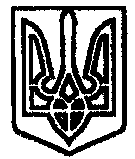 